تەندروستیی گشتی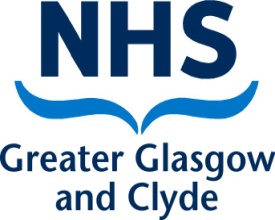 West HouseGartnavel Royal Hospital1055 Great Western RoadGlasgow G12 0XHژێدەری ئێمە: Schoolscovid/B(R)باوان یان چاوەدێریی بەڕێزی (pupil’s name)،ئەم نامەیەت بۆ دەنووسم بۆ ئەوەی ئاگادارت بکەمەوە کە منداڵەکەت وەک کەسێک کە پەیوەندیی نزیکی لە گەڵ کەسێک هەڵگری کۆڤید-19 هەبووە، دیاری کراوە. لە بەر ئەوەی منداڵەکەت لە قوتابخانە پەیوەندیی نزیکی لە گەڵ ئەم کەسە هەبووە داوای لێ دەکرێ کە بۆ ماوەی 14 ڕۆژ وەک خۆپاراستنێک لە ماڵەوە گۆشەگیر بکرێ. ئەوان لەم ماوەیەدا بەشداریی لە قوتابخانە ناکەن.بە هۆی جێبەجێکردنی سنووردارێتییە خۆجییەکان لە لایەن ئەنجومەنی هەرێمەکەتەوە هەموو ئەندامانی ماڵەکەت دەبێ بۆ ماوەی 14 ڕۆژ خۆیان گۆشەگیر بکەن. ئەوەیش بەم مانایەیە کە هەموو ئەو کەسانەی کە لە هەمان ماڵدا دەژین وەک منداڵەکەت، گەورەساڵان و منداڵان، دەبێ لە ماڵەوە بۆ ماوەی 14 ڕۆژ خۆیان گۆشەگیر بکەن. ئەگەر بۆ ئەنجامدانی ئەم کارە ماڵەکەت پێویستیی بە پشتیوانی هەیە، و ناتوانێ ئەم پشتیوانییە لا هاوڕێیان و خزمەکان وەربگرێ، هێڵی یارمەتیی نیشتمانیی هاوکاریی دەتوانێ یارمەتیت بدات و دەتوانی پەیوەندی پێوە بکەی بە ژمارەی 0800-111-4000.قوتابخانەکە ڕێنمایی ئەوەی کە ئەوان چۆن پشتیوانی فێربوونی منداڵەکەت دەکەن لە کاتێکدا کە ناتوانێ بەشداریی لە قوتابخانەدا بکاتت، دەدەنێ.ئەم 14 ڕۆژە لەو ڕێکەوتەوە دەست پێ دەکات کە منداڵەکەت بۆ دوایین جار پەیوەندیی لە گەڵ کەسی تووشبوو بە کۆڤید-19 هەبووە. ئەگەر ئەندامانی ماڵەکەت بە باشی مانەوە و هیچ کام لە نیشانەکانی نەخۆشیی کۆڤید-19 یان لێ دەرنەکەوت، دوایین ڕۆژی خۆ گۆشەگیریی بریتی دەبێ لە (insert date) و دەتوانێ بگەڕێتەوە بۆ قوتابخانە لە (insert date).  پاش ئەم رێکەوتە منداڵەکەت دەتوانێ بگەڕێتەوە قوتابخانە و هەموو ئەو کەسانەی کە لە هەمان ماڵدا دەژین دەتوانن بگەڕێنەوە بۆ چالاکییە ئاساییەکانیان. پێویستیت بە تاقیکردنەوە نابێ مەگەر ئەوەی نیشانەکانی نەخۆشییەکەت هەبێ. ئەگەر کەسێک لە ماڵەکەت تاقیکردنەوەی نێگەتیڤی هەبوو ئەمە ئەم ڕێکەوتی دوایین ڕۆژی گەڕانەوە بۆ قوتابخانە یان دوایین ڕۆژی خۆ گۆشەگیری بۆ ماڵەکەت ناگۆڕێ.ئەگەر تۆ یان هەر کام لە ئەندامانی ماڵەکەت نیشەنەکانی نەخۆشییەکەیان لێ وەدەرکەوت پێویستە دەستبەجێ کاتێکی تاقیکردنەوە ڕێزێرڤ بکەن. ئەگەر پێویستیتان بە تاقیکردنەوە بوو، دەتوانن لە ڕێگەی ئەگادارکردنەوەی NHS ئەم کارە ڕێک بخەن: www.nhsinform.scot/illnesses-and-conditions/infections-and-poisoning/coronavirus-covid-19/test-and-protect/coronavirus-covid-19-testingوەک وەبیرهێنانەوەیەک، نیشانەکانی نەخۆشییەکە بریتین لە:پلەی بەرزی جەستە یان تاکۆکەی نویی بەردەوامکەمتربوونەوە، یان گۆڕانی هەستی بۆنکردن یان تام کردنئەگەر پێویستیتان بە زانیاریی زیاتر لە بارەی کۆڤید-19 بوو، تکایە سەردانیی ماڵپەڕی ئاگاداریی NHS بکە www.nhsinform.scot/illnesses-and-conditions/infections-and-poisoning/coronavirus-covid-19.پرسیارە زۆر دووبارەکراوەکان بۆ قوتابخانەکان لەبەردەستە لە www.nhsggc.org.uk/your-health/health-issues/covid-19-coronavirus/for-patients-the-public/schools-info/faqs/#.ئەگەر پرسیارت لە بارەی ڕەوتی بەدواداچوون و لێکۆڵینەوەکە هەیە کە لە لایەن ئەم سەرچاوانەوە ئاماژەیان پێ نەکراوە، دەتوانی ئیمەیل بۆ خزمەتگوزاریی پاراستن و تاقیکردنەوە بنێری بەم ناونیشانە ggctestandprotect@ggc.scot.nhs.ukڕێز و حورمەت،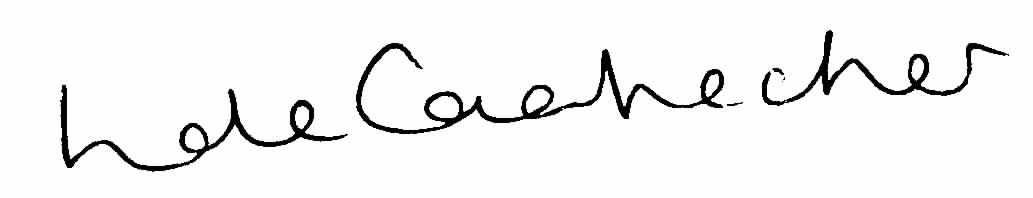 لیندا دی کاستێکێر (Linda de Caestecker)بەڕێوەبەری تەندروستیی گشتیNHS Greater Glasgow and Clyde